SEPARATE SUBDIVISION FEDERAL STATE BUDGETARY INSTITUTION OF SCIENCE KHABAROVSK FEDERAL RESEARCH CENTER OF THE FAR EASTERN BRANCH OF THE RUSSIAN ACADEMY OF SCIENCES INSTITUTE OF WATER AND ECOLOGY PROBLEMS OF THE FAR EASTERN BRUNCH OF THE RUSSIAN ACADEMY OF SCIENCESTHE ADMINISTRATION OF KHABAROVSKWORLD WILDLIFE FUND (WWF), AMUR BRANCHPROGRAMMEInternational scientific conference"REGIONS OF NEW DEVELOPMENT: THE CURRENT STATE OF NATURAL COMPLEXES AND THEIR PROTECTION”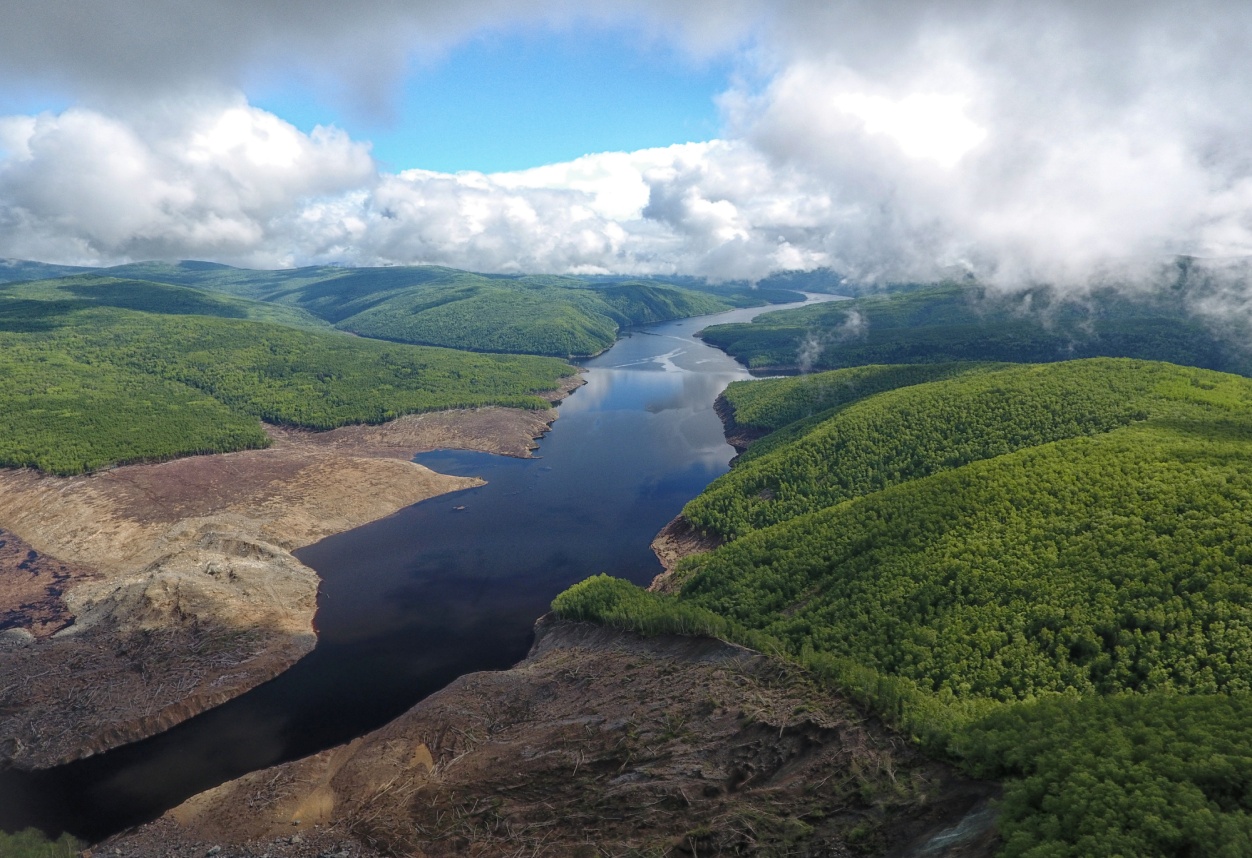 October 5 – October 7, 2021 KhabarovskOrganizing Committee:Chairman: Interim Director, M. Kryukova, Sc.D. (Biology), IWEP FEB RAS.Vice-chairmen: A. Makhinov, Sc.D. (Geography), IWEP FEB RAS, T. Motorykina, Ph.D. (Biology), IWEP FEB RAS.Executive secretaries: L. Antonova, Ph.D. (Biology), IWEP FEB RAS, G. Morozova, Ph.D. (Biology), IWEP FEB RAS. Technical secretary: L. Panchenko, IWEP FEB RAS. Members of the Organizing Committee:S. Schlottgauer, Sc.D. (Biology), IWEP FEB RAS,L. Kondratieva, Sc.D. (Biology), IWEP FEB RAS,V. Kulakov, Sc.D. (Geology and Mineralogy), IWEP FEB RAS,  Z. Mirzekhanova, Sc.D. (Geography), IWEP FEB RAS, N. Ryabinin, Sc.D. (Biology), IWEP FEB RAS,  G. Kharitonova, Sc.D. (Biology), IWEP FEB RAS,  Ye. Koshkin, Ph.D. (Biology), IWEP FEB RAS,V. Shesterkin, Ph.D. (Geography), IWEP FEB RAS,V. Chakov, Ph.D. (Biology), IWEP FEB RAS, D. Kurenschikov, Ph.D. (Biology), IWEP FEB RAS,A. Ostroukhov, Ph.D. (Geography), IWEP FEB RAS. Program Committee:Chairman: Interim Director, M. Kryukova, Sc.D. (Biology), IWEP FEB RAS.Vice-chairmen: corr. mem. of RAS, B. Voronov, IWEP FEB RAS.Members of the Program Committee:P. Baklanov, academician of the RAS, Scientific Director of the PGI FEB RAS,E. Garmaev, corresponding member of RAS, Director of BINM SB RAS, Puzanov, Sc.D. (Biology), Director of IWEP SB RAS,The working language of the conference is Russian.Rules of work of the conference:presentation of plenary reports – 20-25 min.;presentation with sectional reports – 15 min. (with questions).EVENT SCHEDULEOpening of the conferenceOctober 5, 1000-1015Greetings to the participants of the International Scientific Conference "REGIONS OF NEW DEVELOPMENT: THE CURRENT STATE OF NATURAL COMPLEXES AND THEIR PROTECTION":Igor Yu. Rasskazov, Corresponding Member of the Russian Academy of Sciences, Doctor of Technical Sciences, Director of the KHFIC FEB RASOlga P. Cheblukova, Amur branch of WWF RussiaSergey A. Kravchuk, Mayor of KhabarovskMaria V. Kryukova, Interim Director of IWEP FEB RAS, Doctor of Biological SciencesPlenary session1015-1300 (large conference hall, room 102 )Chairman: M. Kryukova, Dr. Sc. (Biology)Secretary: Ye. Koshkin, PhD (Biology)Boris A. Voronov (IWEP FEB RAS, Khabarovsk) ECOLOGICAL AND FUNCTIONAL TRANSFORMATIONS IN ECOSYSTEMS OF THE NORTHERN AMUR REGIONEndon Zh. Garmaev, Tsydypov B., Suprunenko A. (Baikal Institute of Nature Management SB RAS, Ulan-UDE) THE CURRENT STATE OF SMALL LAKES IN THE NORTH OF CENTRAL ASIA UNDER CLIMATE CHANGESuocheng DONG, Y. YANG, T. BOLDANOV, J. LI, F LI., B. XIA, T. BAZARZHAPOV (Institute of Geographical Sciences and Natural Resources Research of the Chinese Academy of Sciences) Research on Eco-Economic Regionalization of the China-Mongolia-Russia Economic Corridor. F. Li, M. Ji, H. Cheng, S. Dong, Q. liu, T. Boldanov (Institute of Geographical Sciences and Natural Resources Research of the Chinese Academy of Sciences) Study on the Green Development Potential and International Cooperation Countermeasures of Primorsky Krai of Russia. Alexey M. Tokranov (Kamchatka Branch of the Pacific Institute of Geography FEB RAS, Petropavlovsk-Kamchatsky) PROBLEMS OF PRESERVING THE BIODIVERSITY OF KAMCHATKA'S AQUATIC ECOSYSTEMSAlexey S. Stepanov, Gantamur Sambuu, Kharitonova G.V., Dubrovin K.N. (Far Eastern Research Institute of Agriculture, Khabarovsk) ASSESSMENT OF THE IMPACT OF OIL POLLUTION ON THE VEGETATION COVER OF THE TAMSAG-BULAGSKOYE FIELD USING SATELLITE DATAOlga P. Cheblukova, Ozyal L., Zolotukhin S., Skopets M., Beldy O. (Amur Branch of WWF Russia, Vladivostok; Association of Indigenous Peoples of the North of the Khabarovsk Territory) THE RESULTS OF MONITORING THE FILLING OF PACIFIC SALMON SPAWNING GROUNDS IN THE AMUR RIVER BASIN AND THE IMPACT OF FISHING REGULATION MEASURES ON SALMON NUMBERS IN 2018-2021.Irina G. Dubyanskaya (Department for the Protection of the Environment and Natural Resources of Khabarovsk) ON IMPROVING THE ACTIVITIES OF THE CITY ADMINISTRATION IN THE FIELD OF ENVIRONMENTAL PROTECTION AND ENVIRONMENTAL SAFETYNatalia V. Lomakina, Antonova N. (Institute of Economic Research FEB RAS, Khabarovsk) FORMATION OF SUSTAINABLE DEVELOPMENT INDICATORS FOR THE RESOURCE REGION: AMUR ECOREGIONAlexey N. Makhinov, A. Makhinova, V. Kim, Liu Shuguang  (Institute of Water and Ecology Problems of KHFIC FEB RAS, Khabarovsk, Tongji University, Department of Hydrology and Engineering, Shanghai, China) THE IMPACT OF FLOODS AND URBANIZATION ON THE CONTENT AND MIGRATION OF CHEMICAL ELEMENTS IN THE AMUR RIVERSection 1Biological diversity of terrestrial and aquatic ecosystemsOctober 5, 1430-1700 (small conference hall, room 208)Chairman: S. Schlottgauer, Sc.D. (Biology), A. Tokranov, Sc.D. (Biology)Secretary: K.Tkachenko, Ph.D. (Biology), O. Khomchenko, Ph.D. (Biology)Afonina E., Tashlykova N. (Institute of Natural Resources, Ecology and Cryology SB RAS, Chita) CHARACTERISTICS OF HYDROBIOCENOSES OF WATER BODIES IN THE BASIN OF THE AMAZAR RIVER (TRANS-BAIKAL TERRITORY)Bazarova B. (Institute of Natural Resources, Ecology and Cryology SB RAS, Chita) LONG-TERM DYNAMICS OF VEGETATION COVER OF KENON LAKE (TRANS-BAIKAL TERRITORY)Bazarova B., Kuklin A.P., Mikheev I.V., Afonina E.Yu., Tashlykova N.A., Matafonov P.V., Tsybekmitova G.TS. (Institute of Natural Resources, Ecology and Cryology SB RAS, Chita) BIODIVERSITY OF THE SMALL RESERVOIR IN THE FIRST YEARS OF FILLING (AMAZAR RIVER, AMUR BASIN, RUSSIA)Schlottgauer S. (IWEP FEB RAS, Khabarovsk) THE ORIGIN OF THE FLORA OF THE BADZHAL RIDGE (KHABAROVSK TERRITORY)Bazarova V., Kudryavtseva E.K., Lyashevskaya M.S. (Pacific Institute of Geography FEB RAS, Vladivostok) PRELIMINARY DATA ON THE EXISTENCE OF THE EAST ASIAN AREA OF ABMROSIA IN THE HOLOCENEZhelibo T. (Institute of Natural Resources, Ecology and Cryology SB RAS, Chita) REPRESENTATIVES OF THE GENUS RHODODENDRON L. ON THE UDOKAN RIDGE (NORTHERN TRANSBAIKALIA)Kondratova A. (Institute of Geology and Environmental Management FEB RAS, Blagoveshchensk) POSTPYROGENIC CHANGE IN THE NUMBER OF COLLEMBOLES IN BOREAL LARCH FORESTSKulenko E., Nikitina L.I. (Far Eastern State Transport University, Khabarovsk) ASSESSMENT OF THE ECOLOGICAL STATE OF SMALL RIVERS OF KHABAROVSK BASED ON THE USE OF CILIOFAUNAOzaryan Yu., Kozhevnikova T.V., Manzhula I.S. (Mining Institute FEB RAS, Khabarovsk) INFORMATION AND COMPUTING TECHNOLOGIES FOR THE STUDY OF NATURAL RESTORATION OF VEGETATION COVERLonkina E., Rubtsova T.A. (Bastak State Nature Reserve, Birobidzhan) LARCH TREES OF THE BASTAK STATE NATURE RESERVEChakov V., Parkhomchuk E.V., Zakharchenko E.N. (IWEP FEB RAS, Khabarovsk; Novosibirsk State University, Institute of Archaeology and Ethnography SB RAS) DYNAMICS OF PEAT ACCUMULATION PROCESSES IN THE AREAS OF THE PERIGLACIAL ZONE OF THE BASIN WATERSHED OF THE TUGUR-NIMELEN RIVERSOctober 6, 900-1300(small conference hall, room 208)Oleynikov A. (IWEP FEB RAS, Khabarovsk) RESULTS OF TWENTY-YEAR MONITORING OF SEMI-AQUATIC PREDATORY MAMMALS IN THE DURMIN RIVER BASINPronkevich V. (IWEP FEB RAS, Khabarovsk) KEY ORNITHOLOGICAL TERRITORIES OF THE KHABAROVSK TERRITORYKuptsova V. (IWEP FEB RAS, Khabarovsk) SPECIES LIST OF MOSSES IN THE BOLONSKY NATURE RESERVEMorozova G. THE POPULATION STRUCTURE OF THE ASH-LEAVED MAPLE IN THE PLANTATIONS OF KHABAROVSKShadrina O. (IWEP FEB RAS, Khabarovsk) MICROBIOLOGICAL STUDIES IN THE PROSHALNAYA KARST CAVE, FAR EASTKorobov O. (Pacific State University, Khabarovsk) FAUNA AND ECOLOGICAL AND BIOLOGICAL FEATURES OF TREMATODE LARVAE OF MOLLUSKS OF THE GENUS LYMNAEAKoshkin E. (IWEP FEB RAS, Khabarovsk) GOLD MINING AS A NEGATIVE FACTOR IN THE TRANSFORMATION OF ENTOMOCOMPLEXES OF THE DURMIN RIVER BASIN (THE KHABAROVSK TERRITORY)Adnagulov E.V. (IWEP FEB RAS, Khabarovsk) TO ASSESS THE CURRENT STATE OF AMPHIBIAN POPULATIONS OF THE WESTERN SPURS OF THE SMALL KHEKHTSIR RIDGEAntonov A. (IWEP FEB RAS, Khabarovsk) ANTHROPOGENIC AND NATURAL CHANGES IN FISH DIVERSITY IN THE UPPER REACHES OF THE BUREYA RIVER BASINYermolin A. (BIOSPHERE Charitable Foundation, Khabarovsk) ON THE DYNAMICS OF THE DISTRIBUTION BOUNDARIES OF WILD UNGULATES IN THE KHABAROVSK TERRITORY.Motorykina T. (IWEP FEB RAS, Khabarovsk) STATE OF CENOPOPULATIONS OF TROMMSDORFFIA CILIATA (THUNB.) N.S. PAK (ASTERACEAE) IN THE PLANT COMMUNITIES OF THE USSURI RIVER VALLEYAntonova L. (IWEP FEB RAS, Khabarovsk) ADVENTITIOUS SPECIES OF THE FAMILY APIACEAE IN THE FLORA OF THE KHABAROVSK TERRITORY (RUSSIAN FAR EAST)Poster presentations Tsyrenova D. (Pacific State University, Khabarovsk) MICROMORPHOLOGICAL CHARACTERISTICS OF RARE HYDROPHYTES OF THE AMUR REGIONTsydenova B. (Institute of General and Experimental Biology SB RAS) TAXONOMIC DIVERSITY OF THE MICROBIAL COMMUNITY IN VARIOUS PARTS OF LAKE GUSINOE (BURYATIA)Yermolin A., Kulbachny S.E., Kolpakov N.V. (BIOSPHERE Charitable Foundation, Khabarovsk; Khabarovsky branch of the All-Russian Scientific Research Institute of Fisheries and Oceanography, Khabarovsk; Sakhalin Branch of the All-Russian Scientific Research Institute of Fisheries and Oceanography, Yuzhno-Sakhalinsk) ON THE ISSUE OF FAUNA AND FLORA OF THE TUGURO-CHUMIKANSKY DISTRICT OF THE KHABAROVSK TERRITORYSection 2Water resources and ecosystems: status and usageOctober 5, 1430-1700 (large conference hall, room 102)Chairman: Yu. Zima, Ph.D. (Geography), G. Kharitonova, Dr.Sc. (Biology), V. Kim, Ph.D. (Geography)Secretary: D. Matveenko, O. KaminskyEgidarev E., Bazarov K.Yu., Mishina N.V. (Pacific Geographical  Institute FEB RAS, Vladivostok, World Wildlife Fund (WWF-Russia), Amur Branch, Vladivostok) ANALYSIS OF THE STRUCTURE OF LAND USE IN THE LAKE KHANKA BASIN USING REMOTE SENSING DATAZima Yu. (Institute of Natural Resources, Ecology and Cryology SB RAS, Chita) MORPHODYNAMIC TYPES OF THE ONON RIVERBEDLyubitsky Yu., Vrazhkin A.N., Kharlamov P.O. (Far Eastern Regional Research Hydrometeorological Institute, Khabarovsk, Vladivostok) FORECASTING OF DANGEROUS MARINE HYDROMETEOROLOGICAL PHENOMENA FOR THE REGIONS OF DEVELOPMENT OF OIL AND GAS FIELDS ON THE SHELF OF THE SEA OF OKHOTSKKulakov V. (IWEP FEB RAS, Khabarovsk) INTERACTION OF FRESH AND SUBMARINE SALTY GROUNDWATER IN THE COASTAL ZONE OF THE SEA OF OKHOTSK AND THE SEA OF JAPANTashlykova N., Afonina E.Yu. (Institute of Natural Resources, Ecology and Cryology SB RAS, Chita) THE CURRENT STATE OF THE INGODA RIVER BY PLANKTON COMMUNITIES (WITHIN THE CITY OF CHITA, TRANS-BAIKAL TERRITORY)Kondratieva Lyubov Mikhailovna (IWEP FEB RAS, Khabarovsk) MONITORING OF POLLUTION OF NATURAL WATERS BY CHROMATOMASS SPECTROMETRYKuklin A., Tsybekmitova G.TS. (Institute of Natural Resources, Ecology and Cryology SB RAS, Chita) ARGUN RIVER BASIN: POLLUTION PROBLEMS AND BIOLOGICAL DIVERSITYChermoshentseva A., Shulyupin A.N. (Mining Institute, FEB RAS, FEB RAS, Khabarovsk) COMPARATIVE ANALYSIS OF COMPUTER PROGRAMS FOR HYDRAULIC CALCULATION OF STEAM-WATER MIXTURE PIPELINESMatveenko Dmitry Vladimirovich (IWEP FEB RAS, Khabarovsk) THE INFLUENCE OF ECONOMIC ACTIVITY ON THE TRANSFORMATION OF MULTI-ARM SECTIONS OF THE AMUR RIVER BEDSOctober 6, 900-1300 (large conference hall, room 102)Kharitonova Galina Vladimirovna (IWEP FEB RAS, KhabarovskOMPOSITION AND PROPERTIES OF BOTTOM SEDIMENTS OF THE SIMMI RIVER (BOLONSKY RESERVE)Bazharzhapov T. (Institute of Geographic Sciences and Natural Resources Research, CAS, Beijing, China) THE CONTENT OF HEAVY METALS IN THE WATER OF LAKE GUSINOE AND ITS TRIBUTARIES (WESTERN TRANSBAIKALIA)Kim V., Kharitonova G.V., Astapov I.A., Krutikova V.O. (IWEP FEB RAS, Khabarovsk; ITG FEB RAS, Khabarovsk) COMPOSITION OF DEEP ROCKS OF THE TUNGUSKA UNDERGROUND WATER DEPOSITSemkin P.Yu., Tishchenko P.Ya., Charkin A.N., Pavlova G.Yu., Anisimova E.V.,Barabanshchikov Yu. A, Tishchenko P.P. (V.I.Il’ichev Pacific Oceanological Institute FEB RAS, Vladivostok) RESPONSE OF THE ESTUARY OF THE RAZDOLNAYA RIVER (AMUR BAY, SEA OF JAPAN) TO GROUND WATER EXCHANGEIN THE "SURFACE-SUBTERRANEAN ESTUARY" SYSTEMIN THE PERIOD OF WINTER DROUGHT Levshina S.I. (IWEP FEB RAS, Khabarovsk) PETROLEUM PRODUCTS IN THE SNOW COVER OF NATURAL AND MAN-MADE LANDSCAPES OF THE AMUR REGIONMakarevich K.S.1, Kaminsky O.I.1, Zaitsev A.V. (IWEP FEB RAS, Khabarovsk) CREATION AND RESEARCH OF NEW BIOINDIFFERENT PHOTOCATALYSTS THAT USE THE ENERGY OF SOLAR RADIATIONTO PURIFY WASTEWATER FROM POLLUTANTSPovarov S.Y. (IWEP FEB RAS, Khabarovsk) METHODOLOGICAL PROBLEMS OF DETERMINING OIL PRODUCTS IN WATER, SOILS AND BOTTOM SEDIMENTSSinkova I.S., Shesterkin V.P. (IWEP FEB RAS, Khabarovsk) CONTENT OF COMPOUNDS OF MINERAL FORMS OF NITROGEN IN THE WATER OF SMALL RIVERS OF KHABAROVSK DURING WINTER LOW WATERShesterkin V.P., Shesterkina N.M.  (IWEP FEB RAS, Khabarovsk) MINERALIZATION AND SALT COMPOSITION OF THE WATERS OF THE MIDDLE AMURAndreeva Diana Valeryevna (IWEP FEB RAS, Khabarovsk) BIOINDICATION OF MERCURY POLLUTION OF THE AMUR RIVER DURING THE ICE AGEGaretova Lyudmila Aleksandrovna, Fischer N.K.. (IWEP FEB RAS, Khabarovsk) BIOGEOCHEMICAL CHARACTERISTICS OF BOTTOM SEDIMENTS OF SMALL RIVERS OF KHABAROVSK AND ITS ENVIRONSZaitsev A.V., Makarevich K.S., Kaminsky O.I.. (IWEP FEB RAS, Khabarovsk) PROSPECTS OF USING PHOTOCATALYSTS FOR WASTEWATER TREATMENT AT AUTOMOTIVE REPAIR PLANTS Litvinenko Z.N (IWEP FEB RAS, Khabarovsk) PROBLEMS OF BIOFOULING DURING GROUND WATER PURIFYING PROCESSESAlekseev Vladimir Sergeevich, Gray R.S. (Institute of Mining, FEB RAS, FEB RAS, Khabarovsk)  THE PROGRAM FOR DETERMINING THE GOLD CONCENTRATION ZONES AT THE SLUICES OF WASHING MACHINESPoster presentations Klishko O.K. (Institute of Natural Resources, Ecology and Cryology SB RAS, Chita) CHANGE OF WATER ECOSYSTEMS STATE IN THE UPPER AMUR BASIN (TRANSBAIKALIA) UNDER INFLUENCE OF THE TECHNOGENESISZamana L. (Institute of Natural Resources, Ecology and Cryology SB RAS, Chita) THE INFLUENCE OF PLACER GOLD MINING ON THE HYDROCHEMISTRY OF RIVER RUNOFF IN EASTERN TRANSBAIKALIASection 3Diversity and sustainability issues of landscapesOctober 6, 1400-1700 (large conference hall, room 102)Chairman: B. Abramov, Sc.D. (Geology and Mineralogy), Z. Mirzekhanova, Sc.D. (Geography),Secretary: Ph.D. (Geography), K. V. IonkinIvanov E.N. (V. B. Sochava Institute of Geography SB RAS, Irkutsk,) THE CURRENT STATE OF GLACIAL LANDSCAPES OF THE TRANSBOUNDARY MOUNTAIN TERRITORIES OF RUSSIA AND MONGOLIAAbramov B.N., Tsyrenov T.G. (Institute of Natural Resources, Ecology and Cryology SB RAS, Chita) ENVIRONMENTAL IMPACT ASSESSMENT OF TECHNOGENIC FORMATIONS OF LEAD-ZINC DEPOSITS OF EASTERN TRANSBAIKALIA S Dong, Q Liu, F Li, H Cheng, M Ji (Institute of Geographic Sciences and Natural Resources Research, Chinese Academy of Sciences) RESEARCH ON THE EVALUATION OF INVESTMENT ENVIRONMENT OF RUSSIA'S KEY CITIES. He Li (Northeast Institute of Geography and Agroecology of the Chinese Academy of Sciences) RESPONCES OF HOUSING PRICE UNDER DIFFERENT DIRECTIONS OF POPULATION CHANGE EVIDENCEFROM CHINA’S RUST BELT. H Ye, Y Li, Z Li , N Zhang and X Leng (Institute of Geographic Sciences and Natural Resources Research, Chinese Academy of Sciences) RESEARCH ON URBANIZATION IN THE BEIJING-TIANJIN-HEBEI URBAN AGGLOMERATION IN CHINA BASED ON LONG-TERM NIGHTTIME LIGHT DATA (2000–2018). Y Zhuang, S Dong, Q Liu,  S Xu, H Zhang, F Li (Institute of Geographic Sciences and Natural Resources Research, Chinese Academy of Sciences) DYNAMIC EVOLUTION AND SPATIAL DIFFERENTIATION OF THE ALLOCATION EFFICIENCY OF SCIENTIFIC AND TECHNOLOGICAL RESOURCE IN THE COUNTRIES ALONG THE “BELT AND ROAD” Jingwen Li1, Suocheng Dong1 and Yu Li1 (Institute of Geographic Sciences and Natural Resources Research, Chinese Academy of Sciences) COMPARATIVE STUDY ON WINDBREAK EFFECTS OF TWO DIFFERENT CONFIGURATION SHELTERBELTS Sh Xu，2, Y Gao, F Li, H Cheng (Institute of Geographic Sciences and Natural Resources Research, Chinese Academy of Sciences) SPATIAL DISTINCTION ANALYSIS ON MARINE RANCH DEVELOPMENT POTENTIAL IN COASTAL AREAS OF CHINA Shi Muqing (Hokkaido University) ESTIMATION OF FRESHWATER DISCHARGE FROM THE KAMCHATKA PENINSULA TO ITS SURROUNDING OCEANS. Boldanov Tamir (Institute of Geographic Sciences and Natural Resources Research, Chinese Academy of Sciences) “STEPPE ROAD” ROLE IN MODERN RUSSIAN-CHINESE-MONGOLIAN COOPERATION  Mayorova Lyubov Alekseevna, Varchenko L.I.. (Pacific Geographical Institute FEB RAS, Vladivostok)   ECOLOGICAL TOURISM ON THE ISLANDS OF PETER THE GREAT BAY (SEA OF JAPAN)Makhinov Alexey Nikolaevich, V.I. Kim, Ya.Yu. Dugaeva (IWEP FEB RAS, Khabarovsk)FEATURES OF MAJOR FLOODS OF THE AMUR RIVER DURING PERIODS OF HIGH AND LOW WATER CONTENT  October 7,  9.00-13.00 (large conference hall, room 102)Chairman: B. Abramov, Sc.D. (Geology and Mineralogy), Z. Mirzekhanova, Sc.D. (Geography),Secretary: Ph.D. (Geography), K. V. IonkinBragin A. N. (Pacific State University, Khabarovsk,) PERMAFROST OF THE LOWER AMUR REGION: STATE, DISTRIBUTION, MODERN AND RELICT CRYOGENIC LANDFORMSVahnina I. (Institute of Natural Resources, Ecology and Cryology SB RAS, Chita) DYNAMICS OF RADIAL GROWTH OF PINE AND LARCH OF THE AMUR-ZEYA PLAIN UNDER THE INFLUENCE OF LEADING CLIMATIC FACTORSMakarevich R. A. (Pacific Geographical Institute FEB RAS, Vladivostok) DISTRIBUTION OF HUMUS IN THE MAIN ROOT-INHABITED LAYER OF ARABLE SOILS IN THE KHOROLSKY AND SPASSKY DISTRICTS OF PRIMORSKY KRAIMartynov A.V. (Institute of Geology and Nature Management FEB RAS, Blagoveshchensk) CONTENT OF URANIUM IN CHRONOSEQUENCE OF ALLUVIAL SOILSIN THE MIDDLE REACHES OF THE AMUR RIVERGrigorieva E. A. (Institute for Complex Analysis of Regional Problems FEB RAS, Birobidzhan) SOCIAL VULNERABILITY OF CITIES IN THE SOUTH OF THE RUSSIAN FAR EAST TO NATURAL HAZARDSMirzekhanova Z. G., Klimina E.M. (IWEP FEB RAS, Khabarovsk) PRESERVATION OF LANDSCAPE DIVERSITY AS A REGIONAL INDICATOR OF THE EFFECTIVENESS OF ENVIRONMENTAL POLICY: SIGNIFICANCE AND APPLICATION PROBLEMSMishina N. (Pacific Geographical Institute FEB RAS, Vladivostok) LAND USE AND LAND COVER CHANGES OF THE TRANSBOUNDARY KHANKA LAKE BASIN DURING LAST 120 YEARSMyadzelets A. (V.B. Sochava Institute of Geography SB RAS, Irkutsk) MAPPING OF PYROGENIC DYNAMICS OF FOREST GEOSYSTEMS OF THE NORTHEASTERN COAST OF LAKE BAIKALNoskova E., Vahnina I. (Institute of Natural Resources, Ecology and Cryology SB RAS, Chita Siberian Federal University, Krasnoyarsk) THE DURATION OF THE GROWING SEASON (WITH STABLE AIR TEMPERATURES ABOVE 5 AND 10 ° C) IN EASTERN TRANSBAIKALIAZubareva A., Zubarev V.( Institute of Complex Analysis of Regional Problems FEB RAS, Birobidzhan) ASSESSMENT OF THE NATURAL PYROLOGICAL CONDITIONS OF THE RECLAIMED TERRITORIES OF THE JEWISH AUTONOMOUS REGIONKlimin M. (IWEP FEB RAS, Khabarovsk) REFLECTION OF CLIMATE FLUCTUATIONS AT THE PLEISTOCENE-HOLOCENE BOUNDARY IN THE PIGMENT PROFILE OF PEAT DEPOSITSRomanova D. (IWEP FEB RAS, Khabarovsk) THE INFLUENCE OF NATURAL AND ANTHROPOGENIC FACTORS ON THE CHANGE IN THE TIMING OF ICE PHENOMENA ON THE AMUR RIVEROctober 7, 1400-1600(large conference hall, room 102)Roslikova Valentina Ivanovna, T.I. Matveenko (IWEP FEB RAS, Khabarovsk, Pacific State University, Khabarovsk) SOILS OF PARK ZONES "DYNAMO", "HOUSE OF FLEET OFFICERS" OF KHABAROVSK AND THEIR ECOLOGICAL STATELira Alekseevna Matyushkina (IWEP FEB RAS, Khabarovsk) NATURAL AND ANTHROPOGENIC DIVERSITY OF SOILS OF THE SOUTHWESTERN PART OF THE MIDDLE AMUR LOWLAND AND THEIR RATIONAL USEVera Dmitrievna Paushkina (IWEP FEB RAS, Khabarovsk) DYNAMICS OF TRANSFORMATION OF THE AMUR RIVERBED WITHIN THE KHABAROVSK WATER TRANSPORT HUBSection 4Scientific foundations of nature protection and optimization of specially protected natural areasOctober 6,  1400-1700(small conference hall, room 208)Chairman: Z. Tyugai, PhD (Biology), Zh. Atutova, PhD (Geography)Secretary: O. KaminskyAtutova Zh., Li Zehong (V.B. Sochava Institute of Geography SB RAS, Irkutsk, Institute of Geographical Sciences and Natural Resources CAS, Beijing, China) ECOLOGICAL CONDITIONS OF FUNCTIONING OF LANDSCAPES OF THE BAIKAL NATIONAL PARK: HISTORICAL ASPECTMyadzelets A. (V.B. Sochava Institute of Geography SB RAS, Irkutsk) ASSESSMENT OF RECREATIONAL AND GEOMORPHOLOGICAL POTENTIAL FOR THE DEVELOPMENT OF ECOLOGICAL TOURISM IN THE NATIONAL PARKS OF THE BAIKAL NATURAL TERRITORYKryukova Maria Viktorovna (IWEP FEB RAS, Khabarovsk) FOREST MANAGEMENT IN THE KHABAROVSK TERRITORY: ENVIRONMENTAL RISKS AND SOLUTIONSPomazkova N. (Institute of Natural Resources, Ecology and Cryology) COMPENSATORY MECHANISM FOR SOLVING ENVIRONMENTAL CONFLICTS IN THE DEVELOPMENT OF THE UDOKAN COPPER DEPOSITTyugai Z. (Lomonosov Moscow State University, Moscow) ORGANIC MATTER AND GRANULOMETRIC COMPOSITION OF CHERNOZEM AGGREGATES OF ARABLE LAND AND FOREST BELTSSchlotgauer Svetlana Dmitrievna (IWEP FEB RAS, Khabarovsk) THE SPECIFICS OF THE BIODIVERSITY OF THE VEGETATION COVER OF THE PROJECTED INTEGRATED NATURE RESERVE "UCHURSKY" (AYANO-MAYSKY DISTRICT)Gafarov Yu., Egidarev E.G., Knizhnikov A.Yu. (WWF-Russia) PROBLEMS OF THE IMPACT OF PLACER GOLD MINING ON FRESHWATER ECOSYSTEMS AND POSSIBLE SOLUTIONSOrlov A., Chakov V.V., Gromyko O.S. (FFA, Khabarovsk; IWEP FEB RAS, Khabarovsk) THE IMPACT OF CHANGES IN FOREST LEGISLATION ON THE CORPORATE ACCOUNTING OF WOOD EXPORTING ENTERPRISESKopoteva Tatiana Andreevna (IWEP FEB RAS, Khabarovsk) RESISTANCE OF PEAT BOG PHYTOCENOSES TO PYROGENIC FACTORSection 5Sustainable urban developmentOctober 7, 1400-1600(large conference hall, room 102)Chairman: N. Antonova, Dr.Sc. (Economics) Secretary: I. SinkovaKoshelkov A. (Mining Institute FEB RAS, Khabarovsk) ASSESSMENT OF BENZOPYRENE CONTAMINATION IN SOILS OF KHABAROVSKNarbut N.A. (IWEP FEB RAS, Khabarovsk) CITIES OF THE REGIONS OF NEW DEVELOPMENT:FEATURES OF THE FORMATION OF SUSTAINABLE DEVELOPMENT  Klimina Elena Mikhailovna (IWEP FEB RAS, Khabarovsk) MUNICIPAL DISTRICTS IN THE LANDSCAPE-ECOLOGICAL ZONING SYSTEM OF NORTHERN SIKHOTE-ALINPasichnikov V. (IWEP FEB RAS, Khabarovsk) PROBLEMS OF DEVELOPMENT OF THE CONSTRUCTION AND DEMOLITION WASTE RECYCLING INDUSTRY IN THE KHABAROVSK TERRITORYMorozova G. Yu., Debelaya I.D. (IWEP FEB RAS, Khabarovsk) MEANING OF PROTECTED AREAS IN ECOLOGICALY SUSTAINABLE CITY DEVELOPMENTSections schedule EventTimeVenueOctober 5October 5October 5Registration of participants900-1000IWEP FEB RAS Conference Hall,56 Dikopoltseva str., room 102Opening of the conference1000-1015IWEP FEB RAS Conference Hall,56 Dikopoltseva str., room 102Plenary session1015-1300IWEP FEB RAS Conference Hall,56 Dikopoltseva str., room 102Group photo1300-1315IWEP FEB RAS Conference Hall,56 Dikopoltseva str., room 102Lunch1315-1430Section 1.  Biological diversity of terrestrial and aquatic ecosystems.1430-1700IWEP FEB RAS Conference Hall,56 Dikopoltseva str., room 208Section 2. Water resources and ecosystems: status and usage1430-1700IWEP FEB RAS Conference Hall,56 Dikopoltseva str., room 102Dinner1700-1900Bierkopf Restaurant,46 Dikopoltseva str.October 6October 6October 6Section 1.  Biological diversity of terrestrial and aquatic ecosystems.900-1300IWEP FEB RAS Conference Hall,56 Dikopoltseva str., room 208Section 2. Water resources and ecosystems: status and usage900-1330Ко IWEP FEB RAS Conference Hall,56 Dikopoltseva str., room 102Lunch1300-1400Section 3. Diversity and problems of landscape sustainability1400-1700IWEP FEB RAS Conference Hall,56 Dikopoltsevastr., room 102Section 4.  Scientific foundations of nature protection and optimization of specially protected natural areas1400-1700IWEP FEB RAS Conference Hall,56 Dikopoltseva str., room 208Boat trip on the Amur1700-1900IWEP FEB RASOctober 7October 7October 7Section 3. Diversity and problems of landscape sustainability900-1300IWEP FEB RAS Conference Hall,56 Dikopoltseva str., room 102Lunch1300-1400Section 3. Diversity and problems of landscape sustainability Section 5. Sustainable urban development1400-1600IWEP FEB RAS Conference Hall,56 Dikopoltsevastr., room 102Summing up. Closing of the conference1600-1630IWEP FEB RAS Conference Hall,56 Dikopoltseva str., room 102Khabarovsk bus tour1630-1830IWEP FEB RASCoffee-break 1100-1115 и 1600-1615Coffee-break 1100-1115 и 1600-1615Coffee-break 1100-1115 и 1600-1615 DATE TIMESECTIONVENUEOctober 59.00-13.15Plenary sessionGreat Hall, room 102October 514.30-17.00Section 1Small hall, room 208October 514.30-17.00Section 2Great Hall, room 102October 69.00-13.00Section 1Small hall, room 208October 69.00-13.00Section 2Great Hall, room 102October 614.00-17.00Section 3Great Hall, room 102October 614.00-17.00Section 4Small hall, room 208October 79.00-13.00Section 3Great Hall, room 102October 714.00-16.00Section 3, Section 5Great Hall, room 102October 716.00-16.30Summing up the resultsGreat Hall, room 102